Данные обзора приведены по состоянию на 06.06.2016:ПшеницаНа момент написания статьи, на Чикагской товарной бирже (СВОТ) предлагают $ 186,44 за тонну пшеницы, или 12265 руб./т в перерасчёте на рубли. По сравнению с данными на аналогичную дату 2015 года цены выше в рублях, но ниже в валюте.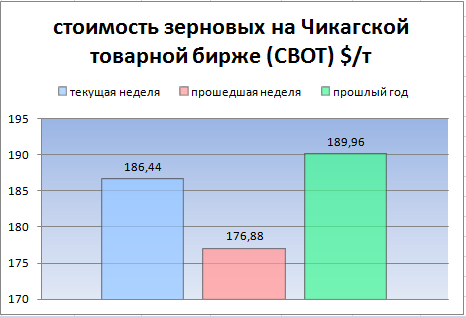 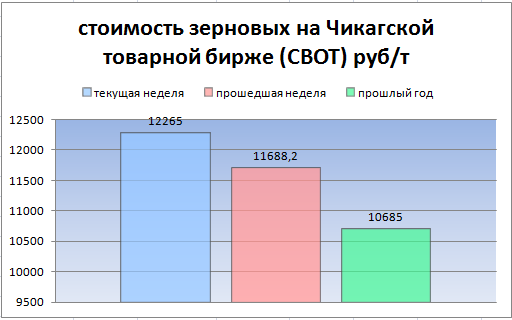 Цены реализации сельхозтоваропроизводителей края (по данным свода 1-2-АПК-цены) на пшеницу 3 класс – 10000-12200 руб./т, 4 класс – 9795-11900 руб./т, 5 класс 9500 -10350 руб/т (по состоянию на 01.06.2016г.).КукурузаНа момент написания статьи, цена кукурузы на мировых рынках (CBOT) была озвучена как 168,18 $/т или 11064 руб/т., что выше в валюте, и в рублях, по сравнению с ценами прошлого года (142,1 $ или 7993,12 руб/т). По сравнению с данными прошлой недели, мы прослеживаем повышение цен в рублях и в валюте.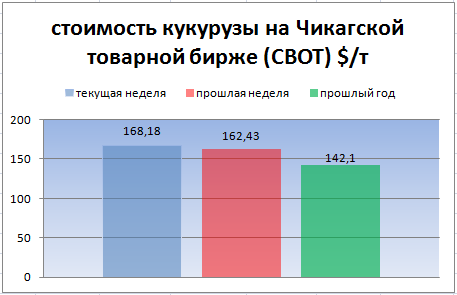 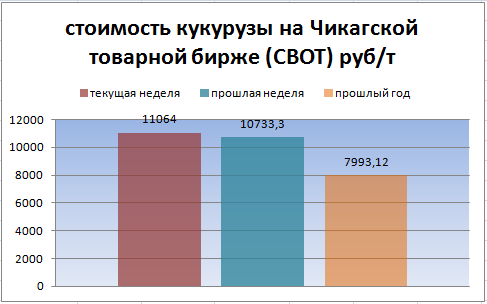 Цены реализации сельхозтоваропроизводителей края (по данным свода 1-2-АПК-цены) на кукурузу – 8350-10150 руб./т, (по состоянию на 01.06.2016г.).СахарЦены на сахар-сырец на момент подготовки материала повысилась до уровня 366 $/т, и аналогично в рублях до 24079 руб/т при пересчёте.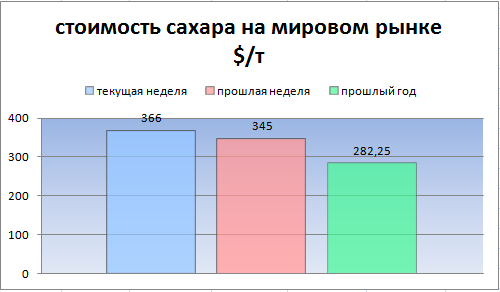 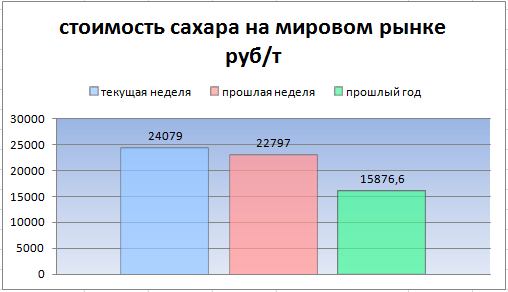 Цены реализации сельхозтоваропроизводителей края (по данным свода 1-2-АПК-цены) на сахар составляют 40000-48400 руб./т. (по состоянию на 01.06.2016г.).ЯчменьНа момент написания статьи, цена кормового ячменя на мировом рынке (Венгрия ВСЕ EXW) незначительно выросла в валюте и в рублях.Цены реализации сельхозтоваропроизводителей края (по данным свода 1-2-АПК-цены) на ячмень – 8300-9850 руб./т, (по состоянию на 01.06.2016г.).Подсолнечник и подсолнечное маслоЦена подсолнечника на бирже SAFEX на момент написания была озвучена в значениях 419,21 $/т. или 27579,8 руб/т. 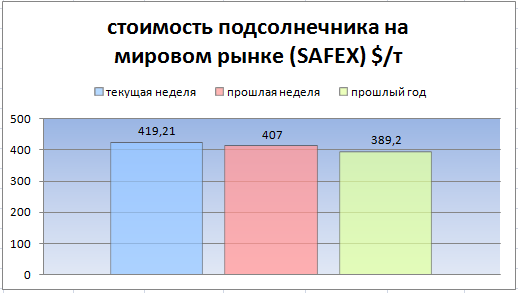 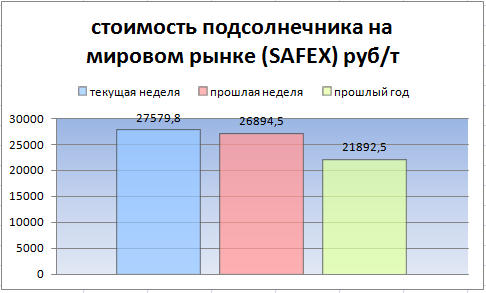 Цены реализации сельхозтоваропроизводителей края (по данным свода 1-2-АПК-цены) на подсолнечник составляют 18500-27410 руб./т. (по состоянию на 01.06.2016г.)На наливное подсолнечное масло в Европе (наличный рынок) в настоящий момент цены на торгах незначительно менялись. Начало недели показало значение как 865$. В пересчёте на рубли же, цена снизилась до 56908 руб/т.Соевые бобыЦены на сою на мировом рынке (биржи США) в настоящий момент были озвучены как 418,22 $ или 27514 руб/т.Цены реализации сельхозтоваропроизводителей края (по данным свода 1-2-АПК-цены) на сою составляют 21485-28150 руб./т. (по состоянию на 01.06.2016.)РисЦены на «грубый» рис (Rice RR (rought rice)) на Чикагской Товарной Бирже по последним данным оцениваются так:Цены реализации сельхозтоваропроизводителей края (по данным свода 1-2-АПК-цены) на рис 3 класса составляют 23000-24000 руб./т. (по состоянию на 01.06.2016г.)Начало года(2016)Начало года(2016)Текущая неделяТекущая неделяПрошлая неделяПрошлая неделяНа аналогичную дату 2015 годаНа аналогичную дату 2015 года$/тРуб/т$/тРуб/т$/тРуб/т$/тРуб/т204,1112803,8186,4412265176,8811688,2189,9610685Начало года(2016)Начало года(2016)Текущая неделяТекущая неделяПрошлая неделяПрошлая неделяНа аналогичную дату 2015 годаНа аналогичную дату 2015 года$/тРуб/т$/тРуб/т$/тРуб/т$/тРуб/т1579848,61168,1811064162,4310733,3142,17993,12Начало года(2016)Начало года(2016)Текущая неделяТекущая неделяПрошлая неделяПрошлая неделяНа аналогичную дату 2015 годаНа аналогичную дату 2015 года$/тРуб/т$/тРуб/т$/тРуб/т$/тРуб/т28317752,53662407934522797282,2515876,5Начало года(2016)Начало года(2016)Текущая неделяТекущая неделяПрошлая неделяПрошлая неделяНа аналогичную дату 2015 годаНа аналогичную дату 2015 года$/тРуб/т$/тРуб/т$/тРуб/т$/тРуб/т176,0011040,48146,409631,6140,229265,71538606Начало года(2016)Начало года(2016)Текущая неделяТекущая неделяПрошлая неделяПрошлая неделяНа аналогичную дату 2015 годаНа аналогичную дату 2015 года$/тРуб/т$/тРуб/т$/тРуб/т$/тРуб/т428,3324072,1419,2127579,840726894,5389,221892,5Начало года(2016)Начало года(2016)Текущая неделяТекущая неделяПрошлая неделяПрошлая неделяНа аналогичную дату 2015 годаНа аналогичную дату 2015 года$/тРуб/т$/тРуб/т$/тРуб/т$/тРуб/т87054575,18655690886557159,295053437,5Начало года(2016)Начало года(2016)Текущая неделяТекущая неделяПрошлая неделяПрошлая неделяНа аналогичную дату 2015 годаНа аналогичную дату 2015 года$/тРуб/т$/тРуб/т$/тРуб/т$/тРуб/т38724276,5418,2227514400,2326447344,219361,2Начало года(2016)Начало года(2016)Текущая неделяТекущая неделяПрошлая неделяПрошлая неделяНа аналогичную дату 2015 годаНа аналогичную дату 2015 года$/тРуб/т$/тРуб/т$/тРуб/т$/тРуб/т24915619,727317960,625917114,7233,613140